19 ноября 2021 года в Богучарской центральной районной библиотеке прошел литературный час «Мамино сердце рядом всегда», посвященный Дню Матери.Библиотекари рассказали участникам мероприятия об истории празднования Дня матери, познакомили с книгами о знаменитых женщинах, о матерях. Ребята с удовольствием рассказывали о своих мамах, об их увлечениях и  работе. Затем дети приняли участие в играх, конкурсах и викторине. Во время проведения мероприятия звучали красивые и трогательные стихи и песни о мамах, бабушках. В конце все желающие приняли участие в мастер-классе «Подарок для мамы».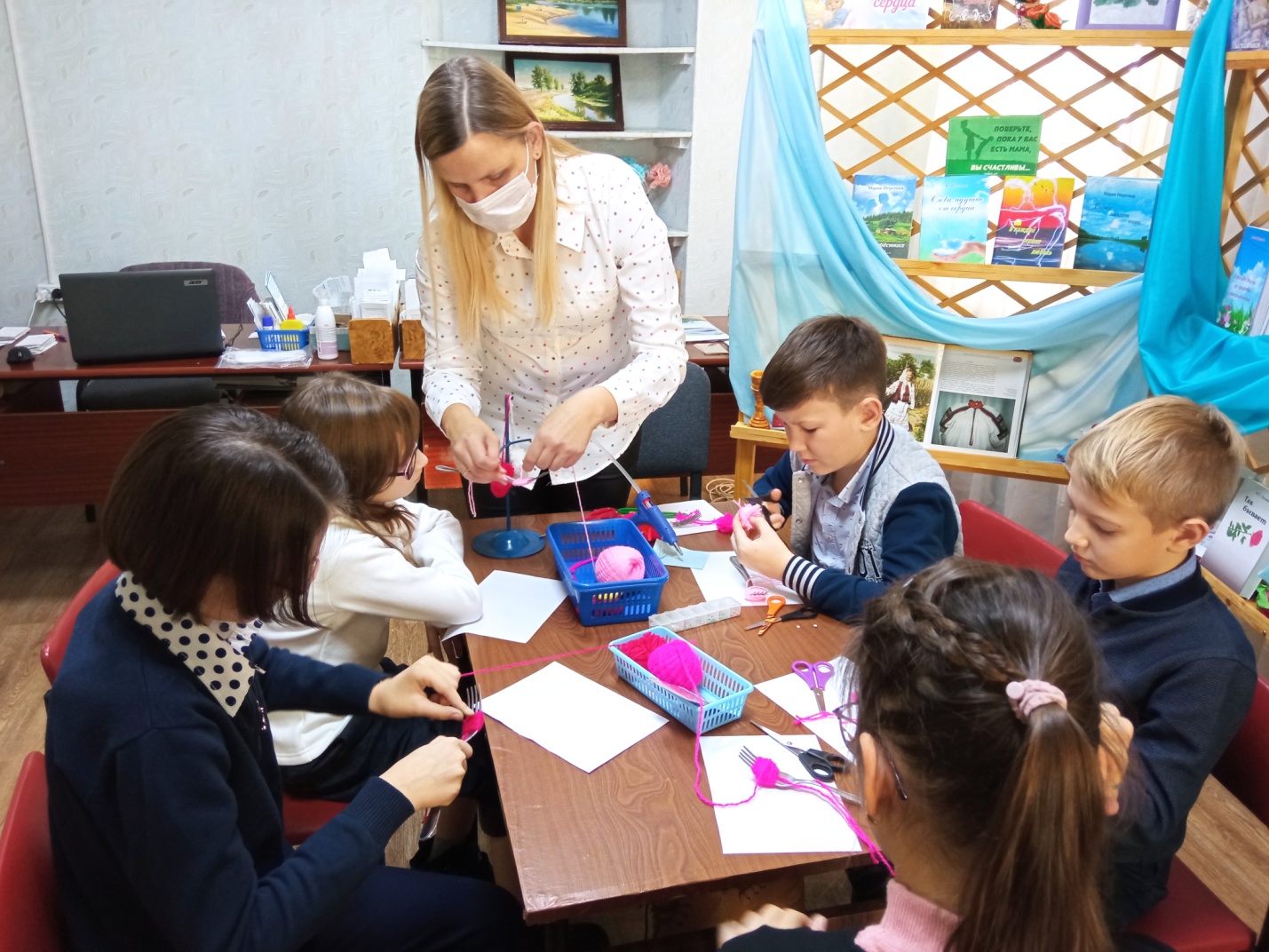 